Toarps Lucia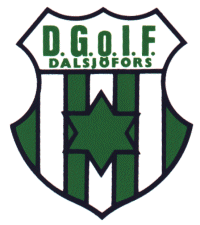 1984Anette HellströmDalsjöfors1985Cathrine GyllströmDalsjöfors1986Ann-Louise LindahlÄspered1987Elisabeth SkoogDannike1988Veronica SvenssonDannike1989Cecilia OhlssonDalsjöfors1990Anna-Klara NymanGånghester1991Camilla JohanssonMålsryd1992Louise EngströmDalsjöfors1993Sara PerlerothDalsjöfors1994Petra FredrikssonDalsjöfors1995Ida LarssonDalsjöfors1996Jeanette Duran-LeonDannike1997Jenny EngströmDannike1998Pernilla PaulssonDalsjöfors1999Evelina AnderssonDalsjöfors2000Ellen JohanssonÄspered2001Emelie SamuelssonDannike2002Emma JörlidDalsjöfors2003Marie HjalmarssonDalsjöfors2004Amanda WaldenströmDannike2005Malin BjörshallAplared2006Ann-Sofie LarssonÄspered2007Emma SvenssonDalsjöfors2008Julia BergMålsryd2009Fanny WickstrandAplared2010Emilia LennartssonRångedala2011Sofia HedendahlAplared2012Ebba VarildengenRångedala2013Julia LindvallGånghester2014Rebecca SvenssonGånghester